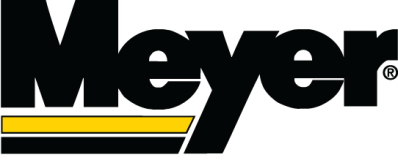 NEWS RELEASEContacts:Pete Robison					Pam BarrMeyer Products LLC				Barr Communications216-486-1313					216-932-5060pete.robison@aebi-schmidt.com		barrp@roadrunner.comMeyer Products Elite™ Series Insert Spreaders Designed to Reduce Maintenance, Increase ProductivityCLEVELAND (August 14, 2018) – Meyer Products’ newest line of insert spreaders for utility vehicles, mid-sized pickups and cab & chassis trucks embodies Meyer’s long tradition of innovation and high performance. The Elite series of insert spreaders, which are designed to reduce maintenance and increase productivity, are also safer, easier to use and reliable as ever.Meyer Elite spreaders are lighter, stronger and more stable, with fewer parts needing maintenance, which allows more time on the job and less on adjusting and cleaning. The use of maintenance free materials also means that the spreaders are lighter and more resistant to harsh weather and chemicals.Safety and ease-of-use are hallmarks of the Elite series. New design features include:The addition of a tensioner to the drive chain eliminates frequent stops for adjustments.New sectional top screens are easier to lift and remove.The spinner chute has a spring-loaded shaft connector which always keeps the spinner engaged.Formed handles and spring pins make the assembly easy to attach or remove in just seconds. From the front of the hopper, to the spinner and chute assemblies, Elite spreaders are designed to provide superior spreading performance. The no-maintenance, redesigned hopper is lighter, stronger and more stable. Conveyer options include drag chain or belt-over-chain that delivers a consistent output of material, while not leaking into the hopper.A new, lighter poly spinner makes attaching and detaching a breeze across the Elite line, and the wireless controller remotely allows the gas engine speed to throttle up, down and choke as well as turn on and off.Elite spreaders are CE certified. Safety features include a material top screen, enclosure for front bearing, drive chain guard, integrated fork-lift pockets, a work light, brake light and poly engine shroud with integrated gas springs.Featuring Meyer’s 10-year warranty on the poly idler, the seven Elite models include the Elite-3’ and 4’ for utility vehicles, the Elite-6’ and 8’ stainless steel and 8’ carbon steel for mid-sized pickup trucks and the Elite-8’ HC and 10’ HC for cab & chassis trucks 2-tons and larger.  Various motor options like Honda or Briggs & Stratton gas, 12-volt dual-motor electric or hydraulic are available on many models.Meyer Products LLC (www.meyerproducts.com) is a leading manufacturer of highly reliable snow and ice control systems.  Meyer’s product innovations and industry knowledge have been improving transportation safety and convenience since the day the company invented auto snowplows over 90 years ago.  For more information, contact Meyer Products LLC, 18513 Euclid Ave., Cleveland, Ohio 44112; Pete Robison at (216) 486-1313, pete.robison@aebi-schmidt.com. # #  #